       Veterans For Peace, Clarence Kailin Chapter 25, Madison, WI 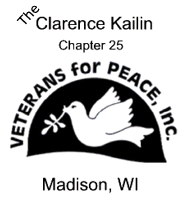      			www.MadisonVFP.org   	Wednesday, July 20, 2022, General Membership Meeting Minutes Chair Larry Orr opened the meeting at about 6:00 pm., and asked if there would be any adjustments to the agenda.  Seeing none, he proceeded with the agenda.  Volunteer Jeff Froh read the VFP Statement of Purpose. The June minutes were reviewed and approved. Other members included Tom Glassel, Daryl Sherman, Phil Fransen, John Fournelle, Paul McMahon, Joan Kemble on speaker phone via Larry, and Steve Books.  The VFP “Hat” was passed around the table.Treasure’s Financial Statement Report – Paul over-viewed his green sheet highlighting current donations from the June funding appeal, and other revenue.  Expenditures occurred with stipend payments for Memorial Day, postage and printing costs for the funding appeal, and donations to an organization. Paul’s monthly reports are to continue as usual.Committee Reports - Counter Recruiting/Scholarship – Paul reported that five rural checks issued for the scholarships are not cashed yet. New discussion may develop regarding types of payment options now available in lieu of a check. On going discussion on how to reach young adults in writing for a scholarship award.Memorial Day event – John asked for any ideas about next year’s speaker possibilities and let him know.  Discussion on a bigger event and location if a significant speaker would have a draw.Memorial Mile – Phil mentioned a new venue may be needed if Olbrich has construction for the bike path.Planning Committee – John has started the VFP Book Club meeting at the Dry Hootch 1324 E. Washington Ave., Tuesday, August 16th at 6:30 – 8:30 pm.  Possible VFP National action in D.C. in September. Brad would like to start a “movie night.”Website(s) – Brad is continuing with the Chapter website that is updated often.Wellness Committee – Larry reported the meetings at Dairyland restaurant have been good.  5:00 PM 1st  Wed.Tabling/Outreach – Books reported continued efforts at the Saturday Farmer’s Market. Discussion on other venues.  A motion was made and 2nded to table at the Willy St. Fair in September at a cost of $ 100.00.  The motion passed with three abstentions.New BusinessSemi-Annual Donation to Madison Quakers Inc. - Paul reported Mike Boehm working on the effort for 30 years in Vietnam with schools, clean water wells and and purification.  A motion was made and 2nded to contribute $ 200.00 to Madison Quakers Inc. The motion passed unanimously.      Annual VFP Convention Ad.  Discussion on the ad the ran last year by Paul.  A motion was made, with an amendment that Paul would use his discretion, authorizing Paul to make the type slightly larger in the text to have either a full page ad, or 2 half-page ads.  The motion passed unanimously.VFP sign distribution efforts-promotion -  Larry suggested to talk with various people about a yard sign.  One possibility is the Social Justice Center.Select August Chair -  Larry Orr has accepted the Chair.Any other new business – Virtual VFP Convention – Larry suggests to do it with cost of $ 100.00 to $ 75.00 reduced rate. The booklet with the ads may come out after the convention. August 25-28, 2022.  Sign up online.Announcements A list of announcements was read with upcoming events of the Atwoodfest July 30-31 with tabling available with Safe Skies in their tent(s). Lanterns for Peace event, Sunday, August 7, 6:30 PM at Tenney Park Shelter outside. Larry will be available at his neighborhood store on Saturdays from 10 AM to 2 PM.  The Vigil Against the Drones group will be going to Volk Field on Tuesday, July 26, for a Vigil starting at 3:30 PM.The meeting adjourned at 7:50 PM.Minutes by Books